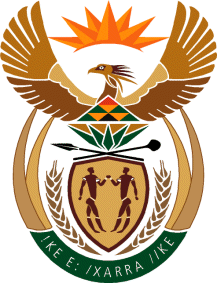 MinistryEmployment & LabourRepublic of South AfricaPrivate Bag X499, PRETORIA, 0001. Laboria House 215 Schoeman Street, PRETORA Tel: (012) 392 9620 Fax: 012 320 1942Private Bag X9090, CAPE TOWN, 8000. 120 Plein Street, 12th Floor, CAPE TOWN Tel: (021) 466 7160 Fax 021 432 2830www.labour.gov.zaNATIONAL ASSEMBLYWRITTEN REPLYQUESTION NUMBER: 2235 [NW2651E]2235.	Ms C N Mkhonto (EFF) to ask the Minister of Employment and Labour: What total amount (a) has the (i) department, (ii) Unemployment Insurance Fund (UIF) and (iii) Compensation Fund spent on legal cases in the past five years and (b) of the specified legal fees were as a result of cases brought against the department, UIF and/or Compensation Fund?				NW2651EREPLY:The Department of Employment and Labour incurred the R 68, 391, 612.98 in respect of legal fees.The table below shows a breakdown of the legal fees paid for a five period:The Unemployment Insurance Fund (UIF) has in the past five years spent a total amount of R 6, 344, 778.21 on legal cases brought to UIF.The table below shows a breakdown of the legal fees paid for a five period:The Compensation Fund spent R 50 885 557.69 on legal costs in the past five years; and all these fees were as a result of cases brought against the Fund.2017/182018/192019/202020/212021/22TotalR 12 795 110.78R 16 062 038.78R 14 247 235.29R 9 443 086.69R 15 844 141.44R 68 391 612.982017/182018/192019/202020/212021/22TotalR554,456.83R401,667.71R1,493,572.20R1,646,577.75R2,248,503.72R6,344,778.21